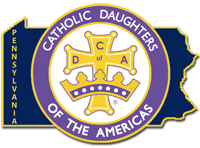 PENNSYLVANIA STATE COURT“You are the salt of the earth…You are the light of the world…” Matthew 5:13-161530 Hollywood DriveLancaster, PA  17601DISTRICT DEPUTY REPORTING FORM FOR COURT MEETINGSName of District Deputy	_____________________________________Assigned to Court		_____________________________________Date of this Report		_____________________________________Purpose			_____________________________________MeetingWas the court business meeting conducted according to proper procedure?	____________How many members were in attendance?  ____________Were all officers in attendance?	____________ If not, who was missing?  ____________If officer was not present, was she excused?  _______________________________Was the Court Chaplain or Spiritual Advisor present for any part of the meeting?  ____________Did the Court Regent use a prepared agenda?  ____________Did any Circle of Love Chairman report on her area?  ____________Was there a speaker at the meeting?  ____________ If so, who and what was presented?____________________________________________________________________________Did the members participate in any projects at this meeting?  ____________As accurate as possible, state your overall observation of the court.